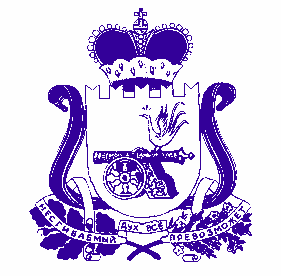 АДМИНИСТРАЦИЯ  муниципального  образования«Духовщинский  район»  Смоленской  областиПОСТАНОВЛЕНИЕот 10.08.2022 № 256В соответствии с распоряжением Правительства Российской Федерации от 17.04.2019 № 768-р «Об утверждении стандарта развития конкуренции в субъектах Российской Федерации», пунктом 6 распоряжения Губернатора Смоленской области от 29.12.2021 № 1702-р «О реализации в Смоленской области стандарта развития конкуренции в субъектах Российской Федерации», приказом Департамента экономического развития Смоленской области от 16.06.2022 № 29/01-01 «Об утверждении методических рекомендаций для органов местного самоуправления муниципальных образований Смоленской области по разработке планов мероприятий по содействию развитию конкуренции в муниципальных образованиях Смоленской области» Администрация муниципального образования «Духовщинский район» Смоленской областиПОСТАНОВЛЯЕТ:1. Утвердить прилагаемые:- перечень товарных рынков для содействия развитию конкуренции на территории муниципального образования «Духовщинский район» Смоленской области (приложение № 1);- План мероприятий («дорожную карту») по содействию развитию конкуренции на товарных рынках в муниципальном образовании «Духовщинский район» Смоленской области на 2022-2025 годы (приложение № 2).2. Признать утратившими силу:- постановление Администрации муниципального образования «Духовщинский район» Смоленской области от 30.08.2019 № 245 «Об организации работы по содействию развитию конкуренции в муниципальном образовании «Духовщинский район» Смоленской области»;- постановление Администрации муниципального образования «Духовщинский район» Смоленской области от 09.12.2021 № 360 «О внесении изменений в План мероприятий («дорожную карту») по содействию развитию конкуренции в муниципальном образовании «Духовщинский район» Смоленской области на 2019-2022 годы».3. Разместить настоящее постановление на официальном сайте Администрации муниципального образования «Духовщинский район» Смоленской области в информационно-телекоммуникационной сети «Интернет» (http://duhov.admin-smolensk.ru/).Переченьтоварных рынков для содействия развитию конкуренции на территории муниципального образования «Духовщинский район» Смоленской областиПлан мероприятий(«дорожная карта») по содействию развитию конкуренциина товарных рынках в муниципальном образовании «Духовщинский район» Смоленской областина 2022-2025 годыРаздел I. Мероприятия по содействию развитию конкуренции на товарных рынках муниципального образования «Духовщинский район» Смоленской области1. Рынок торговлиИсходная фактическая информация (в том числе в числовом выражении) в отношении ситуации, сложившейся на рынке торговли на территории муниципального образования «Духовщинский район» Смоленской области, и ее проблематика.По состоянию на 01.01.2022 на территории муниципального образования «Духовщинский район» Смоленской области действуют 125 объектов торговой сети, в том числе: продовольственных – 71, непродовольственных – 54. Из общего числа объектов торговой сети составляет: 111 стационарных торговых объектов; 13 нестационарных торговых объектов; 1 автомагазин Духовщинское РАЙПО. Общая площадь торговая составляет 6919 м2. Обеспеченность торговыми площадями стационарных торговых объектов составляет 464,8 м2/1000 чел.На территории муниципального образования «Духовщинский район» Смоленской области действуют 2 ярмарочные площадки в г. Духовщина и в п. Озерный, на которых выделены специальные торговые места для местных сельхозтоваропроизводителей. Также на территории Духовщинского района функционирует предприятие ПО «Духовщинахлеб» в г. Духовщина 
и в п. Озерный.Жителям района предлагается широкий спектр бытовых услуг: ремонт и пошив одежды, ремонт бытовой техники, ремонт автотранспортных средств, фотоуслуги, услуги бань, услуги парикмахерских, ритуальные услуги.Основными факторами, сдерживающими развитие данного рынка, являются: невысокая численность населения в населенных пунктах и их низкая платежеспособность, особенно в отдаленных населенных пунктах; рост потребительских цен и снижение покупательской способности.1.1. Ключевой показатель развития конкуренции на рынке торговли1.2. План мероприятий («дорожная карта») по развитию конкуренции на рынке торговлиРынок реализации сельскохозяйственной продукцииИсходная фактическая информация (в том числе в числовом выражении) в отношении ситуации, сложившейся на рынке реализации сельскохозяйственной продукции на территории муниципального образования «Духовщинский район» Смоленской области, и ее проблематика.На территории муниципального образования «Духовщинский район» Смоленской области действует муниципальная программа «Развитие сельскохозяйственного производства в муниципальном образовании «Духовщинский район» Смоленской области», утвержденная постановлением Администрации муниципального образования «Духовщинский район» Смоленской области от 23.10.2014 № 659.Главной целью муниципальной программы являются:- формирование благоприятных условий для дальнейшего развития сельского хозяйства;- стабилизация и увеличение производства основных видов сельскохозяйственной продукции в районе;- техническая и технологическая модернизация на полях и фермах;- укрепление кормовой базы сельхозтоваропроизводителей;- расширение посевных площадей под сельскохозяйственными культурами.Сельскохозяйственным товаропроизводителям (кроме граждан, ведущих личное подсобное хозяйство) предоставляется финансовая поддержка в виде субсидий на возмещение части затрат на приобретение семян сельскохозяйственных культур, горюче-смазочных материалов, комбикорма, запасных частей к сельскохозяйственной технике.Основными причинами, сдерживающими развитие данного рынка, являются:- неблагоприятные общие условия функционирования сельского хозяйства, невозможность сельскохозяйственным товаропроизводителям получить доступ к рынкам финансовых, материально-технических ресурсов;- огромный диспаритет цен сельскохозяйственную и промышленную продукцию, энергоносители;- дефицит квалифицированных кадров, вызванный низким уровнем и качеством жизни в сельской местности.2.1. Ключевой показатель развития конкуренции на рынке реализации сельскохозяйственной продукции2.2. План мероприятий («дорожная карта») по развитию конкуренции на рынке реализации сельскохозяйственной продукцииРынок ритуальных услугИсходная фактическая информация (в том числе в числовом выражении) в отношении ситуации, сложившейся на рынке ритуальных услуг на территории муниципального образования «Духовщинский район» Смоленской области, и ее проблематика.Рынок ритуальных услуг является одной из наиболее социально значимых отраслей и затрагивает интересы всего населения Духовщинского района Смоленской области.По состоянию на 01.01.2022 года, согласно Дислокации предприятий бытового обслуживания населения муниципального образования «Духовщинский район» Смоленской области, на территории Духовщинского района Смоленской области осуществляют деятельность в сфере организации похорон и предоставление связанных с ними услуг 4 субъекта малого и среднего предпринимательства.Факторы, ограничивающие развитие конкуренции на рынке в Духовщинском районе Смоленской области, отсутствуют.3.1. Ключевой показатель развития конкуренции на рынке ритуальных услуг3.2. План мероприятий («дорожная карта») по развитию конкуренции на рынке ритуальных услугСферы наружной рекламыИсходная фактическая информация (в том числе в числовом выражении) в отношении ситуации, сложившейся в сфере наружной рекламы на территории муниципального образования «Духовщинский район» Смоленской области, и ее проблематика.Постановлением Администрации муниципального образования «Духовщинский район» Смоленской области от 29 11 2012 № 796 утвержден Административный регламент Администрации муниципального образования «Духовщинский район» Смоленской области по предоставлению муниципальной услуги «Выдача разрешений на установку рекламных конструкций на соответствующей территории, аннулирование таких разрешений, выдача предписаний о демонтаже самовольно установленных вновь рекламных конструкций».На территории Духовщинского рай	она Смоленской области отсутствуют предприятия с государственным участием, а также субъекты малого и среднего предпринимательства, осуществляющие свою деятельность в сфере наружной рекламы.4.1. Ключевой показатель развития конкуренции в сфере наружной рекламы4.2. План мероприятий («дорожная карта») по развитию конкуренции в сфере наружной рекламыРынок выполнения работ по благоустройству городской средыИсходная фактическая информация (в том числе в числовом выражении) в отношении ситуации, сложившейся на рынке выполнения работ по благоустройству городской среды на территории муниципального образования «Духовщинский район» Смоленской области, и ее проблематика.В целях улучшения уровня благоустройства городских дворов и общественных зон в г. Духовщина действует муниципальная программа «Формирование современной городской среды на территории Духовщинского городского поселения Духовщинского района Смоленской области», а также в п. Озерный действует муниципальная программа «Формирование современной городской среды на территории муниципального образования Озерненского городского поселения Духовщинского района Смоленской области».Важнейшим фактором реализации программы является создание условий комфортного и безопасного проживания граждан, формирование современной городской инфраструктуры и благоустройство мест общего пользования территории города.Главной целью муниципальной программы являются:- повышение уровня благоустройства дворовых территорий;- повышение уровня благоустройства мест массового посещения граждан.5.1. Ключевой показатель развития конкуренции на рынке выполнения работ по благоустройству городской среды5.2. План мероприятий («дорожная карта») по развитию конкуренции на рынке выполнения работ по благоустройству городской средыРынок оказания услуг по перевозке пассажиров автомобильным транспортом по муниципальным маршрутам регулярных перевозокИсходная фактическая информация (в том числе в числовом выражении) в отношении ситуации, сложившейся на рынке оказания услуг по перевозке пассажиров автомобильным транспортом по муниципальным маршрутам регулярных перевозок на территории муниципального образования «Духовщинский район» Смоленской области, и ее проблематика.На территории муниципального образования «Духовщинский район» Смоленской области функционирует одно предприятие ПК «Духовщинское автопредприятие», осуществляющее пассажирские перевозки по муниципальным маршрутам и по маршруту «Духовщина-Смоленск-Духовщина», работающее по регулируемому тарифу и осуществляющее перевозки льготных категорий пассажиров.По состоянию на 01.01.2022 население обслуживает 8 автобусов ПК «Духовщинское автопредприятие». На территории Духовщинского района Смоленской области действует 4 муниципальных маршрута.6.1. Ключевой показатель развития конкуренции на рынке оказания услуг по перевозке пассажиров автомобильным транспортом по муниципальным маршрутам регулярных перевозок6.2. План мероприятий («дорожная карта») по развитию конкуренции на рынке оказания услуг по перевозке пассажиров автомобильным транспортом по муниципальным маршрутам регулярных перевозокРаздел II. Системные мероприятия, направленные на развитие конкуренциив муниципальном образовании «Духовщинский район» Смоленской области на 2022-2025 годы1. Обеспечение прозрачности и доступности закупок товаров, работ, услуг, осуществляемых с использованием конкурентных способов определения поставщиков (подрядчиков, исполнителей)1.1. Сведения о ключевом показателе развития конкуренции1.2. План мероприятий («дорожная карта») по развитию конкуренции2. Создание условий для развития конкуренции на рынке строительства2.1. Сведения о ключевом показателе развития конкуренции2.2. План мероприятий («дорожная карта») по развитию конкуренции3. Обеспечение равных условий доступа к информации об имуществе, 
находящемся в собственности муниципального образования «Духовщинский район» Смоленской области3.1. Сведения о ключевом показателе развития конкуренции3.2. План мероприятий («дорожная карта») по развитию конкуренцииИные мероприятия, реализация которых оказывает влияние на состояние конкуренции 
в муниципальном образовании «Духовщинский район» Смоленской областиОб организации работы 
по содействию развитию конкуренции в муниципальном образовании «Духовщинский район» Смоленской областиГлава муниципального образования «Духовщинский район»Смоленской областиБ.В. ПетифоровПриложение № 1к постановлению Администрации муниципального образования «Духовщинский район»Смоленской областиот 10.08.2022 № 256№п/пНаименование товарных рынковОтветственный исполнитель за реализацию мероприятий по развитию конкуренции1231.Рынок торговлиОтдел экономического развития, имущественных и земельных отношений Администрации муниципального образования «Духовщинский район» Смоленской области; отдел по информационной политике Администрации муниципального образования «Духовщинский район» Смоленской области2.Рынок реализации сельскохозяйственной продукцииСектор по вопросам сельского хозяйства Администрации муниципального образования «Духовщинский район» Смоленской области; отдел по информационной политике Администрации муниципального образования «Духовщинский район» Смоленской области3.Рынок ритуальных услугОтдел строительства, архитектуры и жилищно-коммунального хозяйства Администрации муниципального образования «Духовщинский район» Смоленской области; отдел по информационной политике Администрации муниципального образования «Духовщинский район» Смоленской области4.Сфера наружной рекламыОтдел строительства, архитектуры и жилищно-коммунального хозяйства Администрации муниципального образования «Духовщинский район» Смоленской области; отдел по информационной политике Администрации муниципального образования «Духовщинский район» Смоленской области5.Рынок выполнения работ по благоустройству городской средыАдминистрация Озерненского городского поселения Духовщинского района Смоленской области; отдел экономического развития, имущественных и земельных отношений Администрации муниципального образования «Духовщинский район» Смоленской области; отдел городского хозяйства Администрации муниципального образования «Духовщинский район» Смоленской области; отдел по информационной политике Администрации муниципального образования «Духовщинский район» Смоленской области6.Рынок оказания услуг по перевозке пассажиров автомобильным транспортом по муниципальным маршрутам регулярных перевозокОтдел строительства, архитектуры и жилищно-коммунального хозяйства Администрации муниципального образования «Духовщинский район» Смоленской области; отдел по информационной политике Администрации муниципального образования «Духовщинский район» Смоленской областиПриложение № 2к постановлению Администрации муниципального образования «Духовщинский район»Смоленской областиот 10.08.2022 № 256№ п/пНаименование ключевого показателя развития конкуренцииЕдиница измеренияЧисловое значение ключевого показателя по состоянию на:Числовое значение ключевого показателя по состоянию на:Числовое значение ключевого показателя по состоянию на:Числовое значение ключевого показателя по состоянию на:Числовое значение ключевого показателя по состоянию на:Ответственный за достижение ключевого показателя№ п/пНаименование ключевого показателя развития конкуренцииЕдиница измерения2021(факт)31.12.2022 31.12.2023 31.12.2024 31.12.2025Ответственный за достижение ключевого показателя123456781.Количество проведенных ярмарок в муниципальном образованииед.313313313313313Отдел экономического развития, имущественных и земельных отношений Администрации муниципального образования «Духовщинский район» Смоленской области2.Актуализация Плана организации ярмарок на территории муниципального образования «Духовщинский район Смоленской областипроцентов100100100100100Отдел экономического развития, имущественных и земельных отношений Администрации муниципального образования «Духовщинский район» Смоленской области3.Количество мест на ярмаркахед.8888888888Отдел экономического развития, имущественных и земельных отношений Администрации муниципального образования «Духовщинский район» Смоленской области4.Наличие Схемы размещения нестационарных торговых объектов на территории муниципального образования «Духовщинский район» Смоленской области да/нетдададададаОтдел экономического развития, имущественных и земельных отношений Администрации муниципального образования «Духовщинский район» Смоленской области№ п/пНаименование мероприятияСрокОтветственный исполнительОжидаемый результат123451.Размещение Плана организации ярмарок на территории муниципального образования «Духовщинский район» Смоленской области на официальном сайте Администрации муниципального образования «Духовщинский район» Смоленской области в информационно-телекоммуникационной сети «Интернет»2022-2025 годыОтдел по информационной политике Администрации муниципального образования «Духовщинский район» Смоленской областиОбеспечение доступа потребителей и индивидуальных предпринимателей, в том числе сельхозтоваропроизводителей к информации о данном рынке 2.Размещение на официальном сайте Администрации муниципального образования «Духовщинский район» Смоленской области в информационно-телекоммуникационной сети «Интернет» Схемы размещения нестационарных торговых объектов на территории муниципального образования «Духовщинский район» Смоленской области 2022-2025 годыОтдел по информационной политике Администрации муниципального образования «Духовщинский район» Смоленской областиИнформирование и повышение доступности вхождения хозяйствующих субъектов на данный рынок 3.Актуализация сведений и предоставление Дислокации о торговых объектах, объектах общественного питания и бытового обслуживания населения, расположенных на территориях муниципального образования «Духовщинский район» Смоленской области в Департамент промышленности и торговли Смоленской области2022-2025 годыОтдел экономического развития, имущественных и земельных отношений Администрации муниципального образования «Духовщинский район» Смоленской областиСоздание системы информационного обеспечения в области торговой деятельности на территории Духовщинского района Смоленской области4.Проведение мониторинга ярмарок, организатором которых является орган местного самоуправления муниципального образования «Духовщинский район» Смоленской области, юридическое лицо, индивидуальный предприниматель, зарегистрированные в установленном законодательством Российской Федерации порядке и предоставление данной информации в Территориальный орган Федеральной службы государственной статистики по Смоленской области2022-2025 годыОтдел экономического развития, имущественных и земельных отношений Администрации муниципального образования «Духовщинский район» Смоленской областиСоздание системы информационного обеспечения в области торговой деятельности на территории Духовщинского района Смоленской области5.Предоставление сведений о количестве торговых объектов по малым форматам торговли в Департамент промышленности и торговли Смоленской области2022-2025 годыОтдел экономического развития, имущественных и земельных отношений Администрации муниципального образования «Духовщинский район» Смоленской областиСоздание системы информационного обеспечения в области торговой деятельности на территории Духовщинского района Смоленской области№ п/пНаименование ключевого показателя развития конкуренцииЕдиница измеренияЧисловое значение ключевого показателя по состоянию на:Числовое значение ключевого показателя по состоянию на:Числовое значение ключевого показателя по состоянию на:Числовое значение ключевого показателя по состоянию на:Числовое значение ключевого показателя по состоянию на:Ответственный за достижение ключевого показателя№ п/пНаименование ключевого показателя развития конкуренцииЕдиница измерения2021(факт)31.12.2022 31.12.2023 31.12.2024 31.12.2025Ответственный за достижение ключевого показателя123456781.Актуализация муниципальной программы «Развитие сельскохозяйственного производства в муниципальном образовании «Духовщинский район» Смоленской областипроцентов100100100100100Сектор по вопросам сельского хозяйства Администрации муниципального образования «Духовщинский район» Смоленской области2.Размещение муниципальной программы «Развитие сельскохозяйственного производства в муниципальном образовании «Духовщинский район» Смоленской области на официальном сайте Администрации муниципального образования «Духовщинский район» Смоленской области в информационно-телекоммуника-ционной сети «Интернет» процентов100100100100100Отдел по информационной политике Администрации муниципального образования «Духовщинский район» Смоленской области№ п/пНаименование мероприятияСрокОтветственный исполнительОжидаемый результат123451.Оказание информационно-консультативной помощи сельскохозяйственным товаропроизводителям о мерах поддержки в сфере растениеводства и животноводства 2022-2025 годыСектор по вопросам сельского хозяйства Администрации муниципального образования «Духовщинский район» Смоленской областиИнформирование сельскохозяйственных товаропроизводителей о существующих мерах поддержки на территории Смоленской области2.Участие в проводимых областных ярмарках 2022-2025 годыСектор по вопросам сельского хозяйства Администрации муниципального образования «Духовщинский район» Смоленской областиУвеличение рынков сбыта сельскохозяйственной продукции, производимой на территории муниципального образования «Духовщинский район» Смоленской области3.Организация и проведение районной сельскохозяйственной ярмарки2022-2025 годыСектор по вопросам сельского хозяйства Администрации муниципального образования «Духовщинский район» Смоленской областиСодействие развитию рынка сбыта сельскохозяйственной продукции, производимой на территории муниципального образования «Духовщинский район» Смоленской области№ п/пНаименование ключевого показателя развития конкуренцииЕдиница измеренияЧисловое значение ключевого показателя по состоянию на:Числовое значение ключевого показателя по состоянию на:Числовое значение ключевого показателя по состоянию на:Числовое значение ключевого показателя по состоянию на:Числовое значение ключевого показателя по состоянию на:Ответственный за достижение ключевого показателя№ п/пНаименование ключевого показателя развития конкуренцииЕдиница измерения2021(факт)31.12.2022 31.12.2023 31.12.2024 31.12.2025Ответственный за достижение ключевого показателя123456781.Доля организаций частной формы собственности в сфере ритуальных услугпроцентов100100100100100Отдел строительства, архитектуры и жилищно-коммунального хозяйства Администрации муниципального образования «Духовщинский район» Смоленской области2.Создание и размещение на официальном сайте Администрации муниципального образования «Духовщинский район» Смоленской области в информационно-телекоммуникационной сети «Интернет» информации о субъектах, предоставляющих услуги по организации похорон и связанные с ними услуги да/нетдададададаОтдел по информационной политике Администрации муниципального образования «Духовщинский район» Смоленской области№ п/пНаименование мероприятияСрокОтветственный исполнительОжидаемый результат123451.Размещение на официальном сайте Администрации муниципального образования «Духовщинский район» Смоленской области в информационно-телекоммуникационной сети «Интернет» информации о субъектах, предоставляющих услуги по организации похорон и связанные с ними услуги2022-2025 годыОтдел по информационной политике Администрации муниципального образования «Духовщинский район» Смоленской областиПовышение информированности населения2.Принятие нормативного правового акта о стоимости услуг, предоставляемых согласно гарантированному перечню услуг по погребению 2022-2025 годыОтдел экономического развития, имущественных и земельных отношений Администрации муниципального образования «Духовщинский район» Смоленской областиОбеспечение доступа потребителей и организаций к информации о данном рынке3.Проведение мониторинга кладбищ на территории Духовщинского района Смоленской области, а также организаций, оказывающих похоронные услуги на территории Духовщинского района Смоленской области, и предоставление «Сведений по похоронному обслуживанию» в Территориальный орган Федеральной службы государственной статистики по Смоленской области2022-2025 годыОтдел строительства, архитектуры и жилищно-коммунального хозяйства Администрации муниципального образования «Духовщинский район» Смоленской областиСоздание системы информационного обеспечения в области ритуальных услуг на территории Духовщинского района Смоленской области№ п/пНаименование ключевого показателя развития конкуренцииЕдиница измеренияЧисловое значение ключевого показателя по состоянию на:Числовое значение ключевого показателя по состоянию на:Числовое значение ключевого показателя по состоянию на:Числовое значение ключевого показателя по состоянию на:Числовое значение ключевого показателя по состоянию на:Ответственный за достижение ключевого показателя№ п/пНаименование ключевого показателя развития конкуренцииЕдиница измерения2021(факт)31.12.2022 31.12.2023 31.12.2024 31.12.2025Ответственный за достижение ключевого показателя123456781.Утверждение Административного регламента Администрации муниципального образования «Духовщинский район» Смоленской области по предоставлению муниципальной услуги «Выдача разрешений на установку рекламных конструкций на соответствующей территории, аннулирование таких разрешений, выдача предписаний о демонтаже самовольно установленных вновь рекламных конструкций»да/нетдададададаОтдел строительства, архитектуры и жилищно-коммунального хозяйства Администрации муниципального образования «Духовщинский район» Смоленской области№ п/пНаименование мероприятияСрокОтветственный исполнительОжидаемый результат123451.Размещение на официальном сайте Администрации муниципального образования «Духовщинский район» Смоленской области в информационно-телекоммуникационной сети «Интернет» Административного регламента Администрации муниципального образования «Духовщинский район» Смоленской области по предоставлению муниципальной услуги «Выдача разрешений на установку рекламных конструкций на соответствующей территории, аннулирование таких разрешений, выдача предписаний о демонтаже самовольно установленных вновь рекламных конструкций»2022-2025 годыОтдел по информационной политике Администрации муниципального образования «Духовщинский район» Смоленской областиПовышение уровня информированности физических и юридических лиц№ п/пНаименование ключевого показателя развития конкуренцииЕдиница измеренияЧисловое значение ключевого показателя по состоянию на:Числовое значение ключевого показателя по состоянию на:Числовое значение ключевого показателя по состоянию на:Числовое значение ключевого показателя по состоянию на:Числовое значение ключевого показателя по состоянию на:Ответственный за достижение ключевого показателя№ п/пНаименование ключевого показателя развития конкуренцииЕдиница измерения2021(факт)31.12.2022 31.12.2023 31.12.2024 31.12.2025Ответственный за достижение ключевого показателя123456781.Наличие муниципальной программы «Формирование современной городской среды на территории городских поселений Духовщинского района Смоленской области»да/нетдададададаАдминистрация Озерненского городского поселения Духовщинского района Смоленской области; отдел городского хозяйства Администрации муниципального образования «Духовщинский район» Смоленской области2.Доля организаций частной формы собственности в сфере выполнения работ по благоустройству городской среды%100100100100100Администрация Озерненского городского поселения Духовщинского района Смоленской области; отдел экономического развития, имущественных и земельных отношений Администрации муниципального образования «Духовщинский район» Смоленской области3.Размещение информации о реализации мероприятий муниципальных программ «Формирование современной городской среды на территории городских поселений Духовщинского района Смоленской области»%100100100100100Администрация Озерненского городского поселения Духовщинского района Смоленской области; отдел по информационной политике Администрации муниципального образования «Духовщинский район» Смоленской области№ п/пНаименование мероприятияСрокОтветственный исполнительОжидаемый результат123451.Повышение открытости информации в сфере выполнения работ по благоустройству городской среды, в том числе о проведении торгов на официальном сайте Администрации муниципального образования «Духовщинский район» Смоленской области в информационно-телекоммуникационной сети «Интернет»2022-2025 годыАдминистрация Озерненского городского поселения Духовщинского района Смоленской области; отдел по информационной политике Администрации муниципального образования «Духовщинский район» Смоленской областиОбеспечение максимальной доступности информации и прозрачности условий работы на данном рынке2.Проведение конкурсных процедур по выбору исполнителей работ по благоустройству городской среды в соответствии с действующим законодательством2022-2025 годыАдминистрация Озерненского городского поселения Духовщинского района Смоленской области; отдел экономического развития, имущественных и земельных отношений Администрации муниципального образования «Духовщинский район» Смоленской областиОбеспечение доступа на товарный рынок хозяйствующих субъектов частной формы собственности№ п/пНаименование ключевого показателя развития конкуренцииЕдиница измеренияЧисловое значение ключевого показателя по состоянию на:Числовое значение ключевого показателя по состоянию на:Числовое значение ключевого показателя по состоянию на:Числовое значение ключевого показателя по состоянию на:Числовое значение ключевого показателя по состоянию на:Ответственный за достижение ключевого показателя№ п/пНаименование ключевого показателя развития конкуренцииЕдиница измерения2021(факт)31.12.2022 31.12.2023 31.12.2024 31.12.2025Ответственный за достижение ключевого показателя123456781.Доля услуг по перевозе пассажиров автомобильным транспортом по муниципальным маршрутам регулярных перевозок, оказанных организациями частной формы собственности%100100100100100Отдел строительства, архитектуры и жилищно-коммунального хозяйства Администрации муниципального образования «Духовщинский район» Смоленской области2.Наличие реестра муниципальных маршрутов регулярных перевозок муниципального образования «Духовщинский район» Смоленской областида/нетдададададаОтдел строительства, архитектуры и жилищно-коммунального хозяйства Администрации муниципального образования «Духовщинский район» Смоленской области№ п/пНаименование мероприятияСрокОтветственный исполнительОжидаемый результат123451.Размещение на официальном сайте Администрации муниципального образования «Духовщинский район» Смоленской области в информационно-телекоммуникацион-ной сети «Интернет» реестра муниципальных маршрутов регулярных перевозок муниципального образования «Духовщинский район» Смоленской области2022-2025 годыОтдел по информационной политике Администрации муниципального образования «Духовщинский район» Смоленской областиПовышение информированности населения2.Оказание консультативной помощи по вопросам оказания услуг по перевозке пассажиров автомобильным транспортом по муниципальным маршрутам регулярных перевозок2022-2025 годыОтдел строительства, архитектуры и жилищно-коммунального хозяйства Администрации муниципального образования «Духовщинский район» Смоленской областиПовышение информационной грамотности хозяйствующих субъектов на данном рынке№ п/пНаименование ключевого показателя развития конкуренцииЕдиница измеренияЧисловое значение ключевого показателя по состоянию на:Числовое значение ключевого показателя по состоянию на:Числовое значение ключевого показателя по состоянию на:Числовое значение ключевого показателя по состоянию на:Числовое значение ключевого показателя по состоянию на:Ответственный за достижение ключевого показателя№ п/пНаименование ключевого показателя развития конкуренцииЕдиница измерения2021(факт)31.12.2022 31.12.2023 31.12.2024 31.12.2025Ответственный за достижение ключевого показателя123456781.Доля закупок у субъектов малого и среднего предпринимательства (включая закупки, участниками которых являются любые лица, в том числе субъекты малого и среднего предпринимательства, закупки, участниками которых являются только субъекты малого и среднего предпринимательства, и закупки, в отношении участников которых заказчиком устанавливается требование о привлечении к исполнению договора субподрядчиков (соисполнителей) из числа субъектов малого и среднего предпринимательства) в общем годовом стоимостном объеме закупок, осуществляемых в соответствии с Федеральным законом от 05.04.2013 № 44 – ФЗ «О контрактной системе в сфере закупок товаров, работ, услуг для обеспечения государственных и муниципальных нужд»%24,1не менее 25не менее 25не менее 25не менее 25Отдел экономического развития, имущественных и земельных отношений Администрации муниципального образования «Духовщинский район» Смоленской области№ п/пНаименование мероприятияСрокОтветственный исполнительОжидаемый результат123451.Проведение обучающих семинаров с участием структурных подразделений Администрации муниципального образования «Духовщинский район» Смоленской области, осуществляющих исполнительно-распорядительные функции в отдельных сферах муниципального управления на территории муниципального образования «Духовщинский район» Смоленской области, по вопросам реализации Федерального закона от 05.04.2013 № 44 – ФЗ «О контрактной системе в сфере закупок товаров, работ, услуг для обеспечения государственных и муниципальных нужд»2022-2025 годыАдминистрации муниципального образования «Духовщинский район» Смоленской областиПовышение информированности структурных подразделений Администрации муниципального образования «Духовщинский район» Смоленской области, осуществляющих исполнительно-распорядительные функции в отдельных сферах муниципального управления на территории муниципального образования «Духовщинский район» Смоленской области, по вопросам реализации Федерального закона от 05.04.2013 № 44 – ФЗ «О контрактной системе в сфере закупок товаров, работ, услуг для обеспечения государственных и муниципальных нужд»№ п/пНаименование ключевого показателя развития конкуренцииЕдиница измеренияЧисловое значение ключевого показателя по состоянию на:Числовое значение ключевого показателя по состоянию на:Числовое значение ключевого показателя по состоянию на:Числовое значение ключевого показателя по состоянию на:Числовое значение ключевого показателя по состоянию на:Ответственный за достижение ключевого показателя№ п/пНаименование ключевого показателя развития конкуренцииЕдиница измерения2021(факт)31.12.2022 31.12.2023 31.12.2024 31.12.2025Ответственный за достижение ключевого показателя123456781.Наличие Административного регламента предоставления Администрацией муниципального образования «Духовщинский район» Смоленской области муниципальной услуги «Выдача разрешения на строительство при строительстве, реконструкции объекта капитального строительства на территории муниципального образования «Духовщинский район» Смоленской области»да/нетдададададаОтдел строительства, архитектуры и жилищно-коммунального хозяйства Администрации муниципального образования «Духовщинский район» Смоленской области№ п/пНаименование мероприятияСрокОтветственный исполнительОжидаемый результат123451.Размещение на официальном сайте Администрации муниципального образования «Духовщинский район» Смоленской области в информационно-телекоммуникационной сети «Интернет» Административного регламента предоставления Администрацией муниципального образования «Духовщинский район» Смоленской области муниципальной услуги «Выдача разрешения на строительство при строительстве, реконструкции объекта капитального строительства на территории муниципального образования «Духовщинский район» Смоленской области»2022-2025 годыОтдел по информационной политике Администрации муниципального образования «Духовщинский район» Смоленской областиПовышение уровня информированности физических и юридических лиц№ п/пНаименование ключевого показателя развития конкуренцииЕдиница измеренияЧисловое значение ключевого показателя по состоянию на:Числовое значение ключевого показателя по состоянию на:Числовое значение ключевого показателя по состоянию на:Числовое значение ключевого показателя по состоянию на:Числовое значение ключевого показателя по состоянию на:Ответственный за достижение ключевого показателя№ п/пНаименование ключевого показателя развития конкуренцииЕдиница измерения2021(факт)31.12.2022 31.12.2023 31.12.2024 31.12.2025Ответственный за достижение ключевого показателя123456781.Формирование и утверждение Прогнозного плана приватизации имущества, находящегося в собственности муниципального образования «Духовщинский район» Смоленской области да/нетдададададаОтдел экономического развития, имущественных и земельных отношений Администрации муниципального образования «Духовщинский район» Смоленской области 2.Наличие Перечня муниципального имущества муниципального образования «Духовщинский район» Смоленской области, предназначенного для предоставления во владение и (или) в пользование субъектам малого и среднего предпринимательства, организациям, образующим инфраструктуру поддержки субъектов малого и среднего предпринимательства, а также физическим лицам, не являющимся индивидуальными предпринимателями и применяющим специальный налоговой режим «Налог на профессиональный доход»да/нетдададададаОтдел экономического развития, имущественных и земельных отношений Администрации муниципального образования «Духовщинский район» Смоленской области № п/пНаименование мероприятияСрокОтветственный исполнительОжидаемый результат123451.Размещение на официальном сайте Администрации муниципального образования «Духовщинский район» Смоленской области в информационно-телекоммуникационной сети «Интернет» Прогнозного плана приватизации имущества, находящегося в собственности муниципального образования «Духовщинский район» Смоленской области2022-2025 годыОтдел по информационной политике Администрации муниципального образования «Духовщинский район» Смоленской областиОбеспечение равных условий доступа к информации об имуществе, находящемся в собственности муниципального образования «Духовщинский район» Смоленской области2.Размещение на официальном сайте Администрации муниципального образования «Духовщинский район» Смоленской области в информационно-телекоммуникационной сети «Интернет» Перечня муниципального имущества муниципального образования «Духовщинский район» Смоленской области, предназначенного для предоставления во владение и (или) в пользование субъектам малого и среднего предпринимательства, организациям, образующим инфраструктуру поддержки субъектов малого и среднего предпринимательства, а также физическим лицам, не являющимся индивидуальными предпринимателями и применяющим специальный налоговой режим «Налог на профессиональный доход»2022-2025 годыОтдел по информационной политике Администрации муниципального образования «Духовщинский район» Смоленской областиОбеспечение равных условий доступа к информации о муниципальном имуществе№ п/пНаименование мероприятияСрокОтветственный исполнительОжидаемый результат123451.Предоставление субсидии юридическим лицам на возмещение затрат в связи с оказанием услуг по осуществлению пассажирских перевозок автомобильным транспортом по муниципальным маршрутам, не компенсированных доходами от перевозки пассажиров в связи с государственным регулированием тарифов по данному виду сообщения, в рамках реализации муниципальной программы «Финансовая поддержка организаций, оказывающих услуги по осуществлению пассажирских перевозок автомобильным транспортом на внутримуниципальных пригородных маршрутах муниципального образования «Духовщинский район» Смоленской области по регулируемым государством тарифам», утвержденной постановлением Администрации муниципального образования «Духовщинский район» Смоленской области от 03.10.2014 № 5912022-2025 годыОтдел экономического развития, имущественных и земельных отношений Администрации муниципального образования «Духовщинский район» Смоленской областиСодействие развитию рынка транспортных услуг Духовщинского района Смоленской области